О проведении плановой  выездной проверки 	Управлением Россельхознадзора по Республике Башкортостан проведена плановая выездная проверка в отношении администрации сельского поселения Кашкалевский сельсовет муниципального района Бураевский район. В ходе  проверки  нарушений  земельного  законодательства  не  выявлено. 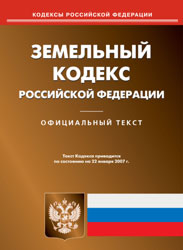 